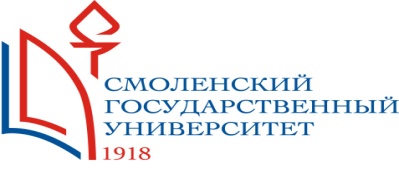 Смоленский государственный университет, г. Смоленск, Россия ИНФОРМАЦИОННОЕ ПИСЬМОо проведении Международной научно-практической конференции«Новые горизонты устойчивого развития: наука, технологии, инновации»Уважаемые коллеги!Приглашаем Вас принять участие в Международной научно-практической конференции «Новые горизонты устойчивого развития: наука, технологии, инновации», которая пройдет 19-23 апреля 2021 г. в Смоленском государственном университете (г. Смоленск, Россия). Организаторы и партнеры форума: Международные партнеры: Международные партнеры: Губернаторский государственный университет (США); Институт финансовой стратегии Китайской академии общественных наук (Китай),  Лиссабонский университет (Португалия), Римский университет (Италия), Политехнический университет Тимишоары (Румыния), Приштинский университет (Республика Сербия), Международный греческий университет(Греция), Тель-Авивский университет (Израиль), Университет «Туран-Астана», Восточно-Казахский государственный университет имени С.Аманжолова (Республика Казахстан), Ташкентский государственный аграрный университет (Узбекистан), Международный университет «МИТСО» (Белоруссия).Российские партнеры: Сибирский федеральный университет, Северо-Кавказский федеральный университет, Российский экономический университет им. Плеханова, Финансово-экономический университет, Институт мировых цивилизаций, Академия управления МВД России, Санкт-Петербургский государственный университет аэрокосмического приборостроения, Белгородский государственный технологический университет им. В.Г. Шухова, Магнитогорский государственный технический университет, Воронежский государственный университет, Оренбургский государственный университет, Ассоциация поддержки научных исследований, Чеченский государственный университет, Дагестанский государственный университет народного хозяйства.ПРОБЛЕМАТИКА И СЕКЦИИКонференция является уникальной площадкой для обмена знаниями, практическим опытом и обсуждения актуальных проблем и тенденций для ведущих ученых, преподавателей, экспертов и практиков, изучающих новые вызовы в экономике и обществе, которые обусловлены развитием новой институциональной среды.Секции:Актуальные проблемы устойчивости природных и природно-антропогенных систем.Передовые информационные технологии и инновации для устойчивого развития.Устойчивость городских и сельских территорий.Управленческие и правовые аспекты устойчивого развития региона.           Современные тренды образования в целях повышения устойчивого развития.Устойчивый экономический рост и развитие территорий.Социальные инновации и стратегии устойчивого развития общества в условиях глобализации.Устойчивые энергетические системы и зеленые инновации.КОНТРОЛЬНЫЕ ДАТЫПрием заявок и регистрация: до 12 апреля 2021 г. Проведение конференции: 19-23 апреля 2021 г.Публикация сборника (Scopus, WoS): до 15 декабря 2021 г.ТРЕБОВАНИЯК ПУБЛИКАЦИИРукописи научных статей принимаются как на русском языке, так и на английском языке. Статьи должны быть написаны на качественном английском языке без грамматических и синтаксических ошибок. Не допускается машинный перевод русскоязычного текста. Оказывается дополнительная услуга по переводу текстов рукописей научных статей на английский язык. Рукописи публикуются на английском языке.Объем статьи: 8-15 полных страниц (не включая список литературы). Максимальное количество авторов одной статьи – не более трех. Максимальное количество статей от одного автора в одном выпуске – не более трех.Рукописи должны быть оформлены в строгом соответствии с шаблоном и требованиями. К рассмотрению принимаются только оригинальные рукописи научных статей. Все поступившие рукописи проверяются на наличие текстовых заимствований с помощью программы «Антиплагиат» (полная проверка). Не допускается направление на рассмотрение уже опубликованных статей или тех статей, которые отправлены на публикацию в другие издания и находятся на рассмотрении. Все рукописи проходят процедуру рецензирования профильными экспертами.ПУБЛИКАЦИЯ МАТЕРИАЛОВВсе принятые к публикации рукописи научный статей будут опубликованы в виде сборника научных статей и проиндексированы в ведущих наукометрических базах данных (Scopus, Web of Science). Сборник будет опубликован ведущим научным издательским домом – Springer Nature (Германия).Специально отобранные рукописи научных статей будут отправлены на публикацию в международные научные журналы, индексируемые в ведущих наукометрических базах данных.Всем участникам будут выданы сертификаты.КОНТАКТЫПо всем вопросам, пожалуйста, обращайтесь к .Анопченко Татьяна ЮрьевнаТел.: +7 (903) 470-57-77Email:  davidova@mail.ruТаранова Ирина Викторовна                                      Тел.: +7 (903) 409-25-95Email:  taranovairina@yandex.ru